PresidentCONSEJO DE ESTADOE.              S.                D.R 		Medio de Control de Nulidad ElectoralDemandante: 	José Roberto AcostaCamilo Alberto Enciso VanegasDemandado:		Acto de nombramiento de Alexander Vega Rocha como Registrador Nacional del Estado Civil para el periodo 2019-2023.Acto demandado:	Acuerdo 025 de Octubre 13 de 2019 de nombramiento. JOSE ROBERTO ACOSTA, mayor de edad, vecino de Bogotá, identificado con C.C. No 79.487.813, y CAMILO ALBERTO ENCISO VANEGAS, mayor de edad, vecino de Bogotá, identificado con C.C. No. 80.086.658 presentamos demanda a través del MEDIO DE CONTROL DE NULIDAD ELECTORAL, contra los actos administrativos de nombramiento y confirmación del Señor ALEXANDER VEGA ROCHA, como Registrador Nacional del Estado Civil, para el periodo 2019-2023.1. PRETENSIONES DE LA DEMANDACon fundamento en los argumentos que se presentan en esta demanda (la “Demanda”), le solicito al honorable Consejo de Estado: Declarar la nulidad de los actos administrativos, contenidos en los acuerdos (i) 025 de Octubre 13 de 2019 y (ii) onjuntamente los Acuerdos, proferidos por los presidentes de la Corte Constitucional, Corte Suprema de Justicia y Consejo de Estado (conjuntamente los “Presidentes de las Altas Cortes”), por medio de los cuales se realizó el nombramiento y confirmación, respectivamente, de Alexander Vega Rocha como nuevo Registrador Nacional del Estado Civil, ya que fueron proferidos en clara violación rdenar a los Presidentes de la Corte Constitucional, la Corte Suprema de Justicia y el Consejo de Estado: Repetir  la Fase de Entrevista de los aspirantes, respetando los principios legales vulnerados; o en subsidio,Abrir un nuevo concurso de méritos y encargar a otra persona como Registrador, mientras el nuevo concurso se lleva a cabo.2. HECHOS Y OMISIONES QUE SIRVEN DE FUNDAMENTO A LAS PRETENSIONESediante Acuerdos 001 de 2019, 002 de 2019, 003 de 2019 004 de 2019 (los Acuerdos Reformatorios), los presidentes de la Corte Constitucional, Corte Suprema de Justicia y Consejo de Estado modificaronComo resultado de la adopción de los Acuerdos Reformatorios, los Presidentes de las Altas Cortes debían realizar la elección del nuevo Registrador Nacional del Estado Civil con base en la sumatoria de los siguientes cuatro factores: (i) Conocimiento (25%), (ii) Competencia (25%), (iii) Hoja de Vida (20%), y (iv) Entrevista (30%), los cualesrtículo 14 del Acuerdo 004el fin de la misma “lograr una percepción objetiva sobre las habilidades directivas del aspirante”.Asimismo, estable“La entrevista será realizada por los presidentes en forma conjunta a cada uno de los candidatos y tendrá una duración máxima de treinta minutos. Cada presidente asignará a cada aspirante un puntaje de uno (1) a trescientos 300) puntos, y el resultado final será el promedio de la calificación que señale cada presidente. (…)”.os Presidentes de las Altas Cortes el perfil gerencial que debía tener el nuevo Registrador Nacional del Estado Civil. acordaron agregar al perfil previamente existente que el nuevo Registrador  debía tener credenciales de honestidad e integridad, así como  conocimiento  en la “identificación”, el “registro civil” y contratación “de bienes y servicios” con ocasión del proceso electoral”. en el Acta 01-2019 coincid“es importante determinar que el elegido tenga el perfil gerencial, de administrador y de líder, lo que sumado a la honestidad e integridad puede garantizar el éxito en el desempeño del cargo de Registrador Nacional del Estado Civil”. 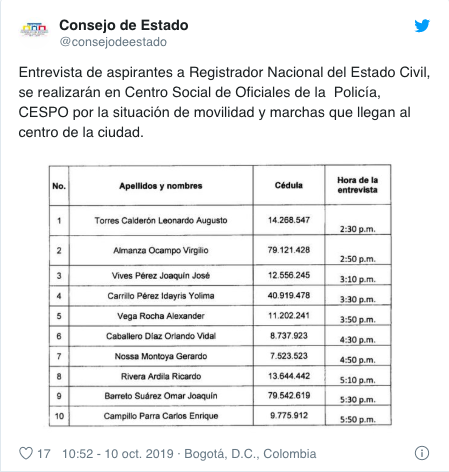 violación de la leyde los acuerdos adoptados por los Presidentes de las Altas Cortes. En particular, al realizar las entrevistas de manera privada y sin citación pública, fueron vulnerados el Artículo 2 de la Ley 1134 de 2007 (“Por la cual se organiza el concurso de méritos para la elección del Registrador Nacional del Estado Civil, en concordancia con lo dispuesto en el artículo 266 de la Constitución Nacional”)el Artículo 2 del Acuerdo 00 de 2019. 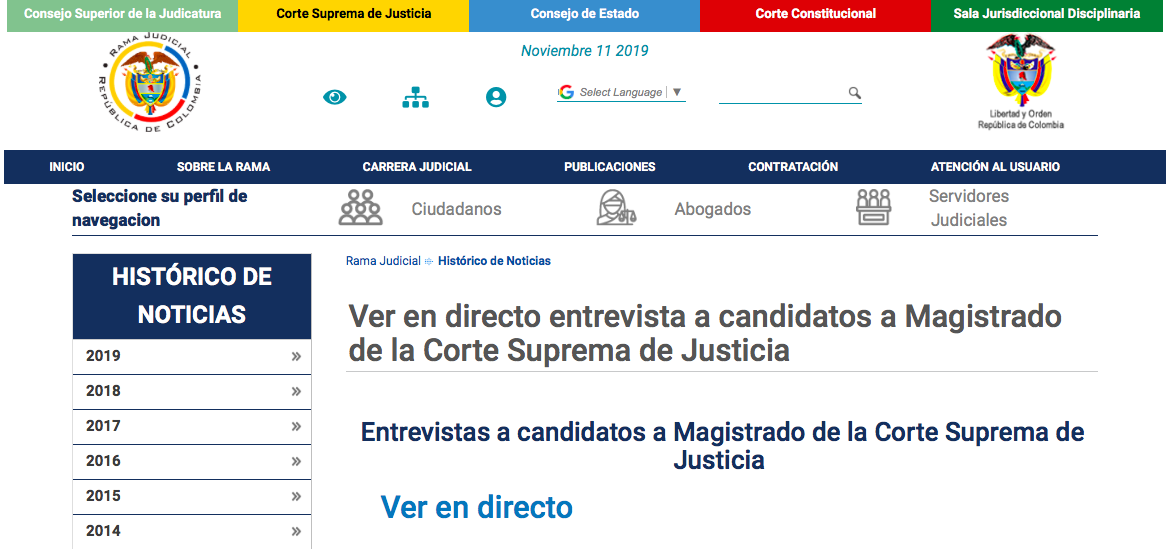 Concepto de la violacion: Si cada presidente debía asignar un puntaje de 1 a 300 puntos, ello significaría que cada integrante del grupo entrevistador debía actuar de manera independiente y, por tanto, las calificaciones debieron dar puntajes disímiles, debido a la experiencia personal de cada aspirant PRUEBAS DE LA PARTE DEMANDANTEEn forma respetuosa solicito las siguientes pruebas:Se agreguen a la presente demanda las copias Se agreguen las copias de las planillas de preguntas realizadas por los entrevistadores a los entrevistados para “lograr una percepción objetiva sobre las habilidades directivas de cada aspirante” como lo establece el artículo 14 del cuerdo 04 de 2019.Se agreguen copias de las planillas de calificaciones individuales de cada presidente de alta corte, como lo determina el artículo 14 inciso 2º del acuerdo 04 de 2019.alleguen copias de las invitaciones que se hicieron a las veedurías ciudadanas y a los sindicatos de la registraduría, a los partidos y movimientos, y demás interesados, para presenciar y escuchar las preguntas y respuestas de los entrevistadores y entrevistados en la Fase de Entrevistas, tal como se hizo en la etapa de selección (la “Etapa de Selección”), regulada por el Artículo 10 del Acuerdo 004 de 2019. alleguen copias de las actas de las reuniones realizadas por los Presidentes de las Altas Cortes para establecer los puntos que debían modificarse del reglamento para escoger al Registrador Nacional del Estado Civil.alleguen copias de los acuerdos que se expidieron en las diferentes etapas del proceso para dejar definidas las calificaciones en las etapas cumplidas por los aspirantes a cargo de Registrador Nacional del Estado Civil.ESTIMACIÓN RAZONADA DE LA CUANTIA Y COMPETENCIA.No hay cuantía en este proceso. La competencia corresponde al Consejo de Estado en única instancia según los Numerales 3, 4 y 5 del Artículo 149 del Código de Procedimiento Administrativo y de lo Contencioso Administrativo. NOTIFICACIONESPara efecto de las notificaciones informamos lo siguiente:DEMANDANTEDEMANDADOS: Quien profirió el acto administrativo, presidentes de las altas cortes, así:Corte Constitucional, en Palacio de Justicia. Calle 12 carrera 8, piso X. BogotáCorte Suprema de Justicia, en Palacio de Justicia. Calle 12 carrera 8, piso X. BogotáConsejo de Estado, en Palacio de Justicia. Calle 12 carrera 8, piso X. Bogotá.: Alexander Vega Rocha. Registraduría Nacional de Estado Civil.Dirección. La registrada dentro del Concurso de la referencia. Bogotá.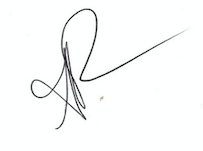 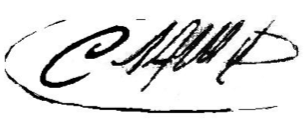 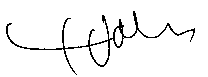 